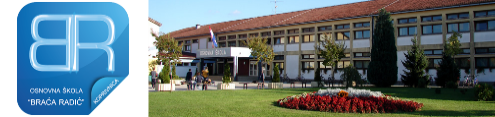  REPUBLIKA HRVATSKA       KOPRIVNIČKO-KRIŽEVAČKA ŽUPANIJE    OSNOVNA ŠKOLA „BRAĆA RADIĆ“                          K O P R I V N I C AKLASA:602-01/22-22/48URBROJ: 2137-30-01-22-6Koprivnica, 10.11.2022. godine PREDMET: Poziv turističkim agencijama na predstavljanje ponuda za 	          organizaciju višednevne terenske nastave  učenika 7. i 8.-ih razreda koji 		           pohađaju izbornu nastavu njemačkog jezika u München-Poziv br. 11/2022  	           dostavlja se.-		Sukladno čl. 14., st.7. Pravilnika o izvođenju izleta, ekskurzija i drugih odgojno-obrazovnih aktivnosti izvan škole Povjerenstvo za provedbu javnog poziva i izbor najpovoljnije ponude za organizaciju višednevne terenske nastave (Poziv broj 11/2022.) objavljuje da su na sastanku Povjerenstva održanom 9.11.2022. godine odabrane ponude turističkih agencija kao potencijalni davatelji usluga. 	Na predstavljanje svoje ponude javno se pozivaju sljedeće turističke agencije:Koncept putovanja d.o.o. za turizam, prijevoz i usluge, Ivana Generalića 3, Koprivnica Taubek Tours d.o.o., Jerovec 151, 42240 IvanecPredstavljanje ponuda agencija održat će se dana 14.11.2022. godine u prostorijama OŠ „Braća Radić“ Koprivnica s početkom u 18:30 sati.  Predviđeno vrijeme za predstavljanje ponude je 15 minuta.							Predsjednica Povjerenstva:							 Danijela Fičko, dipl.uč.,  v.r. Dostaviti:Svima-Web stranica škole.-